VISION 6~Notes de cours~Du symbolisme pour généraliser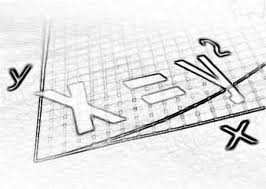 Mathématique 3e secondaireCollège Regina Assumpta2015 – 2016Nom : _____________________________Groupe : _____						Référence : Manuel VISIONS mathématique, volume 2, éditions CEC, pages 94-95Décomposition en facteursExemples :Factorisation : Mise en évidence simpleExemples : Factorise (ou décompose en facteurs) les polynômes suivants.							Preuve :							Preuve :						Preuve :						Preuve :Exemples : Factorise les polynômes suivants.Factorisation : Mise en évidence double	Exemple : Factorise les polynômes suivants.Factorisation : Résumé10)           11)   12)    13) Référence : Manuel VISIONS mathématique, volume 2, éditions CEC, pages 107-108Résolution d’inéquations du premier degré à une inconnuePropriétés des inéquationsExemple :	Il existe des propriétés pour les inéquations. À partir de l’inégalité suivante : 10 < 20,Additionne une même quantité aux deux membres de l’inéquation :Soustrais une même quantité aux deux membres de l’inéquation :Multiplie par une même quantité positive les deux membres de l’inéquation :Multiplie par une même quantité négative les deux membres de l’inéquation :Divise par une même quantité positive les deux membres de l’inéquation :Divise par une même quantité négative les deux membres de l’inéquation :	Exemples :Complète le tableau suivant, à partir de chacune des inéquations :*N / A signifie que cette présentation est non-applicable. Résous graphiquement et sous forme d’intervalles dans .Résous graphiquement et écris l’ensemble solution en compréhension à partir de l’ensemble de référence .Résous graphiquement et écris l’ensemble solution en compréhension à partir de l’ensemble de référence .Résous et exprime l’ensemble solution en compréhension et sous forme d’intervalles dans .Résolution de problèmes avec des inéquations à une variable	Exemples : Résous les problèmes suivants.Trouve le plus petit entier possible, qui, multiplié par 4, est supérieur ou égal à la somme de cet entier et de 7.Identification :Inéquation et résolution:  Trouver les différentes réponses possibles à l’aide de la situation initiale : Solution :Trouve les trois plus grands entiers consécutifs tel qu’en retranchant le premier du triple du troisième, on obtienne un résultat supérieur au quadruple du second.Identification :Inéquation et résolution:  Trouver les différentes réponses possibles à l’aide de la situation initiale : Solution :RAPPEL : Les ensembles de nombresSECTION 6.1La décomposition en facteurs est le processus inverse de la distributivité. La factorisation est la recherche des facteurs d’un produit. Chacun des cas de facteurs vus cette année correspond à une multiplication de polynômes bien précise.Factoriser ou décomposer en facteurs un polynôme, c’est retrouver les expressions qui, multipliées ensemble, ont donné comme produit le polynôme initial.Décompose en facteurs le nombre 12.Décompose en facteurs l’expression algébrique .Effectue…Factorise …Effectue…Factorise…À partir d’un polynôme donné, on retrouve un facteur commun ou un diviseur commun à TOUS les termes. Ce facteur ou ce diviseur commun que l’on met en évidence est appelé le plus grand commun diviseur (PGCD).La mise en évidence simple se fait avant toute autre factorisation.Comment faire une mise en évidence simple?Trouver le PGCD de tous les termes du polynôme.Diviser chacun des termes du polynôme par ce PGCD.Exprimer les facteurs du polynôme en multipliant le diviseur (PGCD) et le quotient obtenu.ATTENTION!Le PGCD d’une expression ayant des variables communes doit être composé de celles affectées du plus petit exposant.Les facteurs obtenus doivent être des polynômes premiers et simplifiés.Un polynôme premier est un polynôme n’ayant que 1 et lui-même comme facteurs.Décompose en facteurs :Y a-t-il une autre façon de regrouper les termes?Décompose en facteurs :Y a-t-il une autre façon de regrouper les termes?ATTENTION! La mise en évidence simple se fait avant toute autre factorisation.Comment faire une mise en évidence double?La mise en évidence double permet de trouver les facteurs d’un polynôme comportant un nombre pair de plus de deux termes.En groupant par paires les termes, on essaie d’abord d’effectuer la mise en évidence simple d’un facteur commun à chaque groupe.Puis, on trouve un nouveau facteur commun à mettre en évidence. Ce nouveau facteur commun est le polynôme (entre parenthèses) trouvé à l’étape 2. Mise en évidence simple (MES) :Trouver le PGCD, diviser chacun des termes par ce PGCD et exprimer les facteurs en multipliant le PGCD et le quotient obtenu.Mise en évidence double (MED) :Grouper par paires les termes et effectuer la MES d’un facteur commun à chaque groupe. Ainsi, on trouve un nouveau facteur commun (entre parenthèses) à mettre en évidence.4xy + 2ab = 16ab2 + 8ab2c – 4bc2= (x+y)2 + 2(x+y)=(a-b) – (a-b) (a+b)= (2x + 4y) + 5(2x + 4y)=3c2 + c + 6cd + 2d =6x2 – 30 xy + 8xy – 40y2 =c8 + c6 + c4 + c2 =xy – 4y –  4x2 – 16x = SECTION 6.2Une inéquation est une inégalité mathématique comportant une ou plusieurs inconnues.Les quatre symboles utilisés sont :< : est inférieur à> : est supérieur à : est inférieur ou égal à : est supérieur ou égal àRésoudre une inéquation, c’est trouver la ou les valeurs numériques qui rendent l’inégalité vraie. Propriété d’addition et de soustractionL’addition ou la soustraction d’une même quantité aux deux membres d’une inéquation ne modifie pas l’ensemble solution.Propriété de multiplication ou de division par un nombre positifLa multiplication ou la division des deux membres d’une inéquation par un même nombre positif non-nul ne modifie pas l’ensemble solution.Propriété de multiplication ou de division par un nombre négatifLa multiplication ou la division des deux membres d’une inéquation par un même nombre négatif non-nul ne modifie pas l’ensemble solution, en autant que l’on change le sens du symbole d’inégalité.Les valeurs rendant l’inéquation vraie sont appelées solutions de l’inéquation. L’ensemble des solutions est appelé ensemble solution.On emploie les ensembles de nombres () lors de la résolution d’inéquations, mais les ensembles  sont les plus utilisés. C’est dans un de ces ensembles que proviennent les éléments de l’ensemble solution.Chaque ensemble solution trouvé peut être représenté :En extension, seulement avec les ensembles de référence  et ;En compréhension;Graphiquement à l’aide de la droite numérique.Sous forme d’intervalles, seulement avec l’ensemble de référence .Ensemble de référenceExtensionCompréhensionGraphiquementIntervallesN / A*N / A*N / A*Ensemble de référenceExtensionCompréhensionGraphiquementIntervallesN / AN / AN / AEnsemble de référenceExtensionCompréhensionGraphiquementIntervallesN / AN / AN / AEnsemble de référenceExtensionCompréhensionGraphiquementIntervallesN / AN / AN / AEnsemble de référenceExtensionCompréhensionGraphiquementIntervallesN / AN / AN / AEnsemble de référenceExtensionCompréhensionGraphiquementIntervallesN / AN / AN / ALe processus est pratiquement le même qu’avec la résolution de problèmes avec des équations. La seule étape qui change est la troisième. On doit donner la réponse selon des critères bien précis.